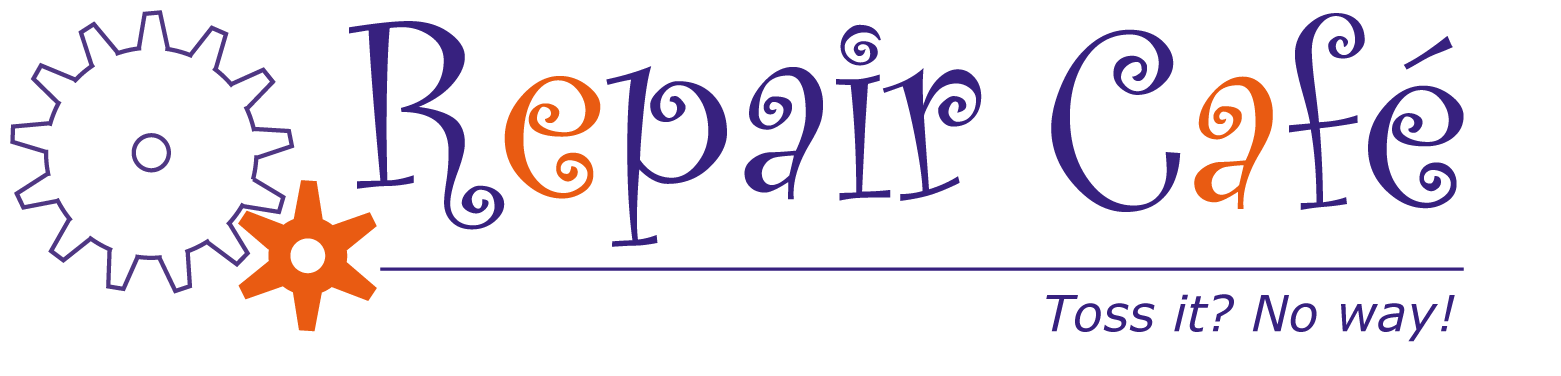 THE  IS  AT THE REPAIR CAFÉMost items are welcome for free repair. We specialize in mendable clothing, lamps, small appliances, computers, electronics, sewing machines, bikes, toys, outdoor equipment, and sharpening dull knives or  garden tools. If your item needs a part, save time and bring the new part with you.Enjoy a free drink and a snack,  have fun, and work with a volunteer to repair your broken item.For information or to volunteer:Contact Howard Kendall at978-261-5264 or howard.kendall@comcast.netLearn more at www.repaircafe.org 	You know all about the small print, right? But our small print says the same thing as our big print: There is no charge...really!  You just pay for any needed parts.An all-volunteer project of the Rotary Club of Nashoba Valley with support from the 
Sudbury Senior Center and the Sudbury Historical Society.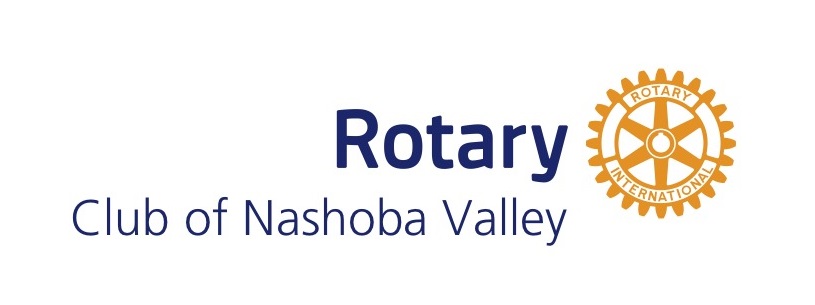                                                        y HSociety 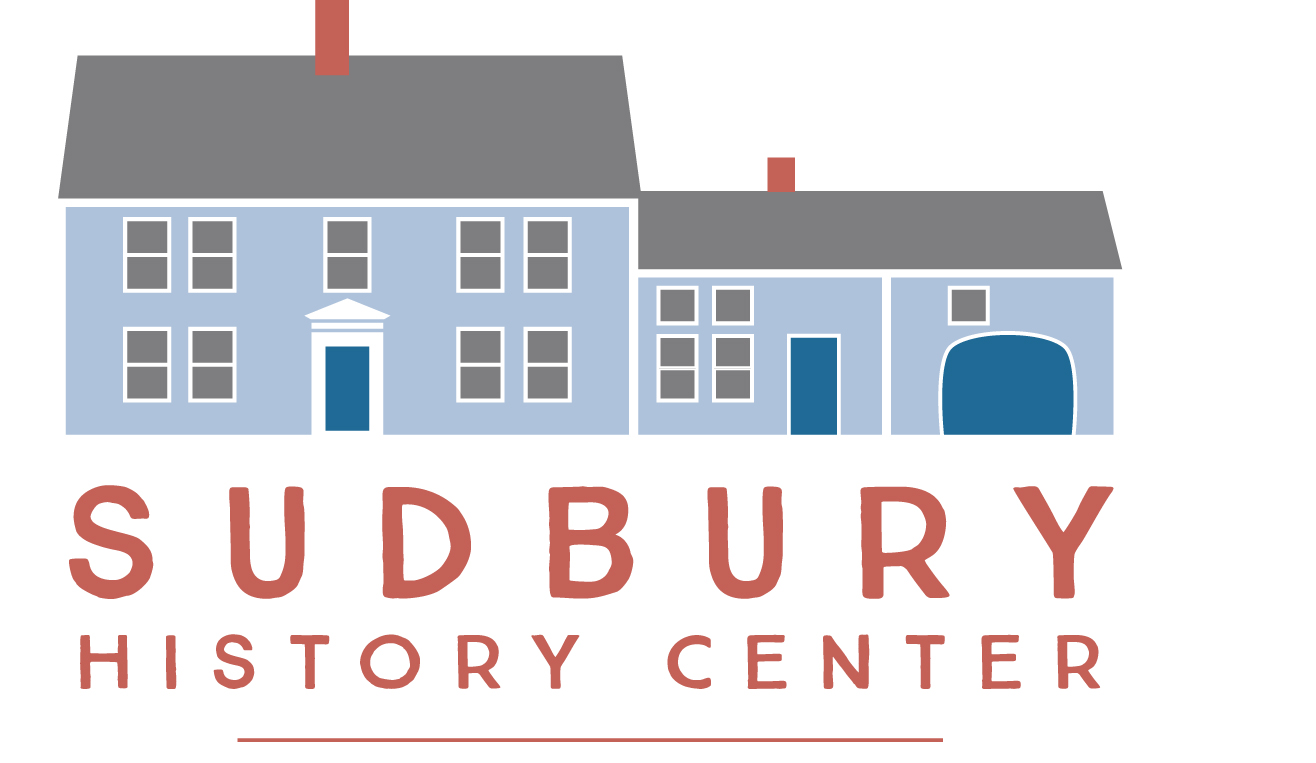 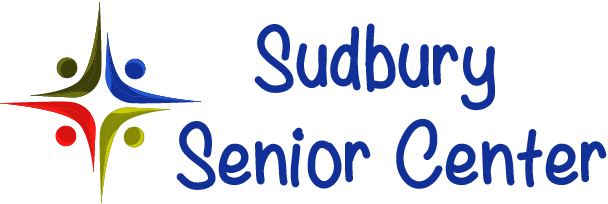 